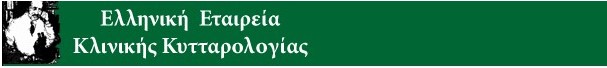 Διαδικτυακό Σεμινάριο (WEBINAR) «Κυτταρολογία και κλινική πράξη: Παρουσίαση περιστατικών με ιδιαίτερο κλινικό ενδιαφέρον» Παρασκευή 28 Μαΐου 2021 (14.30΄ - 16.30΄)ΕΠΙΣΤΗΜΟΝΙΚΟ ΠΡΟΓΡΑΜΜΑΠροεδρείο : Μ. Γονίδη, Χ. Νέπκα  Ομιλητές, Παρουσίαση Περιστατικών ΝΑΣΙΟΥΤΖΙΚΗ ΜΑΡΙΑ, Εργαστήριο Κλινικής Μοριακής Διαγνωστικής Κυτταρολογίας, Β΄Γυναικολογική – Μαιευτική Κλινική ΑΠΘ, ΓΝΘ Ιπποκράτειο.ΠΑΠΠΑ ΛΙΝΑ, Κυτταρολογικό Εργαστήριο Πανεπιστημιακό Γενικό Νοσοκομείο Ιωαννίνων, ΠΓΝΙΟΙΚΟΝΟΜΟΥ ΒΑΣΙΛΙΚΗ, Κυτταρολογικό Εργαστήριο Ιπποκράτειο Γενικό Νοσοκομείο Αθηνών ΒΙΔΑΛΗ ΙΩΑΝΝΙΝΑ, Κυτταρολογικό Εργαστήριο, Μαιευτική και Γυναικολογική Κλινική ΙΑΣΩ, ΑθήναΚΑΡΔΑΡΗ ΜΑΡΙΑ, Κυτταρολογικό Εργαστήριο Γενικό Περιφερειακό Νοσοκομείο Πατρών ΚΟΖΩΝΗ ΒΑΣΙΛΙΚΗ , Κυτταρολογικό Εργαστήριο Γενικό Νοσοκομείο «Γ. Γεννηματάς» ΑθηνώνΚΛΑΨΙΝΟΥ ΕΙΡΗΝΗ , Κυτταρολογικό Εργαστήριο Όμιλος ΥΓΕΙΑ, ΑθήναΚΥΡΙΑΚΙΔΟΥ ΒΑΣΙΛΙΚΗ,  Κυτταρολογικό Εργαστήριο Όμιλος ΥΓΕΙΑ, ΑθήναΣΑΛΑΜΑΛΕΚΗΣ ΕΥΑΓΓΕΛΟΣ , Κυτταρολογικό Τμήμα Ιατρικό Κέντρο , ΑθήναΜΑΣΤΟΡΑΚΗΣ ΕΜΜΑΝΟΥΗΛ, Κυτταρολογικό Εργαστήριο, Βενιζέλειο Νοσοκομείο ΗρακλείουΣε κάθε περιστατικό θα ακολουθεί Κλινικός σχολιασμός από τον Ογκολόγο Ιατρό Γ. Παπατσίμπα				ΠΡΟΕΔΡΕΙΟΜαρία Γονίδη, Αντιπρόεδρος Δ.Σ. Ελληνικής Εταιρείας Κλινικής ΚυτταρολογίαςΧαριτίνη Νέπκα, Μέλος Δ.Σ. Ελληνικής Εταιρείας Κλινικής Κυτταρολογίας                                                            ΣΧΟΛΙΑΣΤΗΣ Γεώργιος Παπατσίμπας, Παθολόγος Ογκολόγος, Ογκολογική Κλινική «ΙΑΣΩ ΘΕΣΣΑΛΙΑΣ